Во исполнение протокольного решения заседания  АНК Надтеречного муниципального района № 3 от 28.07.2017 г. администрация Калаусского с.п. сообщает, что согласно: п. 1.1. Заведующей библиотеки М.М. Мерзоевой совместно с участковой медсестрой   с.п.  Калаус Л.Т. Дасаевой проведены профилактические и воспитательные мероприятия, направленные на недопущение употребление наркотических средств среди подрастающего поколения.   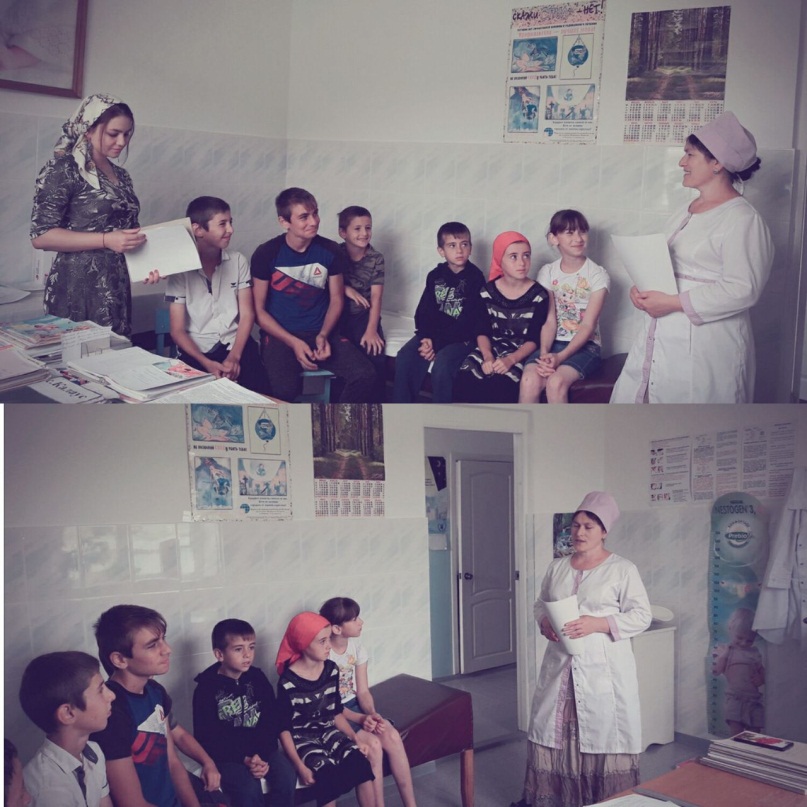 Во исполнение п. 1.2 рабочая группа совместно со школой планирует провести в сентябре и в октябре 2017 года профилактические лекции, открытые уроки, внеклассные часы, направленные на формирование здорового образа жизни, понятия вреда применения и последствий наркотических веществ.Глава администрации Калаусского  сельского поселения                                А. Х. ГайрабековАДМИНИСТРАЦИЯ КАЛАУССКОГОСЕЛЬСКОГО ПОСЕЛЕНИЯ НАДТЕРЕЧНОГО МУНИЦИПАЛЬНОГО РАЙОНАЧЕЧЕНСКОЙ РЕСПУБЛИКИНОХЧИЙН РЕСПУБЛИКАТЕРКАН МУНИЦИПАЛЬНИ К1ОШТАН КАЛАУССАН ЮЬРТАН БАХАМАН АДМИНИСТРАЦИ366817, с. Калаус, ул. Южная,1тел.: (8963) 3960107, E-mail: spkalaus @mail.ru, Kalaus-sp№        163       от     14.08.2017г.    В администрацию Надтеречного районаШ. А. Куцаеву  